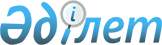 Об организации общественных работ на 2011 год
					
			Утративший силу
			
			
		
					Постановление акимата Сарыагашского района Южно-Казахстанской области от 2 марта 2011 года N 243. Зарегистрировано Управлением юстиции Сарыагашского района Южно-Казахстанской области 30 марта 2011 года N 14-11-167. Утратило силу в связи с истечением срока применения - письмо акима Сарыагашского района Южно-Казахстанской области от 13 января 2012 года N 139      Сноска. Утратило силу в связи с истечением срока применения - письмо акима Сарыагашского района Южно-Казахстанской области от 13.01.2012 N 139.

      В соответствии со статьей 31 Закона Республики Казахстан «О местном государственном управлении и самоуправлении в Республике Казахстан» и статьей 20 Закона Республики Казахстан «О занятости населения», акимат района ПОСТАНОВЛЯЕТ:



      1. Утвердить перечень организаций, предлагающих общественные работы, виды, объемы работ и источники их финансирования на 2011 год согласно приложения.



      2. Установить размер оплаты труда граждан, занятых на общественных работах, в месяц, в размере минимальной заработной платы, установленного законом о республиканском бюджете на соответствующий финансовый год.



      3. Контроль за исполнением настоящего постановления возложить на заместителя акима района С.Ауесханова.



      4. Настоящее постановление вводится в действие по истечении десяти календарных дней после дня его первого официального опубликования.            Аким района                                М.Мырзабаев      

      Приложение

      к постановлению акимата района

      от 2 марта 2011 года № 243 Перечень организаций, предлагающих общественные работы, виды и объемы работ, и источники их финансирования на 2011 год
					© 2012. РГП на ПХВ «Институт законодательства и правовой информации Республики Казахстан» Министерства юстиции Республики Казахстан
				П/н 
Наименование организаций
Количество человек
Виды работ
Источник финансирования
1

 Аппараты акима города, поселка, села и сельских округов564

 

 Благоустройство, озеленение, уборка территории,обработка документов, сдаваемых в архив,размножение и рассылка документовБюджет района2Объединенный отдел по делам обороны города Сарыагаш6Работа с населением по призыву в ряды Вооруженных Сил, доставка повестокБюджет района570